Note:  This scholarship award will include the COLS registration fee and a $500 stipend to offset travel expenses. Name of applicant ___________________________________________ Date of birth _________Male/Female___Current Rank _____________________________              Total years in Fire Service: _____Volunteer _____Paid   Home Address _________________________________________________________________________________City ___________________________________________________________State ________Zip _______________Email ________________________________ Telephone ___________________ Current Department Type:  _____Volunteer   _____ Career/Paid    _____Combination Dept.     Department(s) you are currently a member of or employed by____________________________________    Have you previously attended the IAFC’s Company Officer Leadership Symposium (COLS): _________ If yes, when__________ where: ___________Are you currently a member of the IAFC?  _____________  If yes, provide member number ___________Is your department able to fund your attendance at COLS?  Yes______  No _______ Applicant's signature ______________________________________________________ Date _____________TO BE COMPLETED BY COMMANDING OFFICER Name and Rank of Commanding Officer ___________________________________________________________
Fire Department Name  _________________________________________________________________________  Address: _____________________________________________________________________________________  Phone number ________________  Email ____________________________ IAFC member # ________________Length of applicant's service to the department:  _______  Volunteer  _______ PaidSignature _______________________________Send completed applications to IAFC Foundation, 4025 Fair Ridge Drive, Suite 300, Fairfax, VA 22033-2868. Please do not send registered mail. For more information please contact Sharon Baroncelli at sbaroncelli@iafc.org or call 703.896.4822. PLEASE SEE BACK OF THIS DOCUMENT FOR MORE INFORMATION2014 Company Officer Leadership Symposium ScholarshipELIGIBILITY REQUIREMENTSApplicant CriteriaApplicant must be a current member of the American or Canadian Fire Service.Applicant’s Fire Chief should be a member of the International Association of Fire Chiefs. IAFC members given preference.Applicant must currently be an active member of a state, county, providential, municipal, community, industrial or federal fire department. Volunteers must have at least three years experience; Career/Paid must have at least two years.Applicant must demonstrate leadership and proficiency as a member of the fire service.Applicant should currently occupy a supervisory, company officer or similar position.If awarded this scholarship, applicant agrees to use the scholarships funds to attend the 2014 COLS program in Dallas, TX.If awarded this scholarship, applicant agrees to be included in future IAFC Foundation promotional materials. Completed application packages must be received by June 1, 2014 in order to be considered. Application ProcedureSubmit a completed, typed, IAFC Foundation scholarship application form designated for the 2014 COLS scholarship. Provide two letters of endorsement acknowledging your demonstrated proficiency as a member of the fire service.Provide current resume.Provide a 250 word personal statement that outlines: How attendance of the COLS 2014 program will benefit your fire service career and your department.Demonstrates financial need.For ease in processing your application package, please assemble these documents in the above order and please do not use staples.Completed application packages can be mailed or emailed. Please do not fax your application.  Mailing Address:					Email Address: sbaroncelli@iafc.orgIAFC Foundation Attn: Sharon Baroncelli4025 Fair Ridge Drive, Suite 300Fairfax, VA 22033Scholarship Scoring GuidelinesAll applications will be reviewed by the IAFC Foundation Scholarship Committee. The Committee will judge each application in terms of:Benefits to be derived from the scholarship by the applicant, the applicant’s community and the fire service based on the applicant’s essay. Benefits to be derived by the applicant and the fire and emergency medical service that are outside normal fire department staff development training. Evidence that the applicant meets all the applicant criteria and has submitted a completed application package and submitted it by the specified deadline. The IAFC Foundation does not discriminate on the basis of race, color, national origin, sex, disability, or age in its programs or activities, including educational policies, admissions policies, scholarships, and other programs.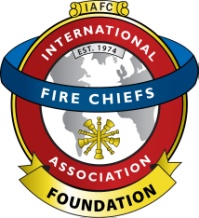 INTERNATIONAL ASSOCIATION OF Fire Chiefs FoundationScholarship Application FormCompany Officer Leadership Symposium (COLS) 2014DEADLINE: JUNE 1, 2014                                                                        Please Type Only         